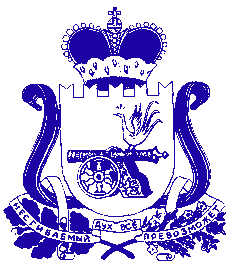 СОВЕТ ДЕПУТАТОВ ЛЕХМИНСКОГО  СЕЛЬСКОГО ПОСЕЛЕНИЯ ХОЛМ-ЖИРКОВСКОГО РАЙОНА СМОЛЕНСКОЙ ОБЛАСТИР Е Ш Е Н И Еот 25.12.2020                    № 52О заключении Соглашения о передаче части полномочий по решению вопросов местного значения  	В соответствии с Федеральным законом от 6 октября 2003 года № 131-ФЗ «Об общих принципах организации местного самоуправления в Российской Федерации», Уставом Лехминского сельского поселения Холм-Жирковского района Смоленской области, Совет депутатов Лехминского  сельского поселения Холм-Жирковского  района Смоленской области 	Р Е Ш И Л: 	1. Заключить Соглашение о передаче части полномочий по решению вопросов местного значения  Администрацией  Лехминского сельского поселения Холм-Жирковского района Смоленской области Администрации муниципального образования «Холм-Жирковский район» Смоленской области согласно приложению. 	2. Настоящее решение подлежит обнародованию на официальном сайте Лехминского сельского поселения Холм-Жирковского района Смоленской области в информационно-телекоммуникационной сети «Интернет».Заместитель Главы муниципального образования Лехминского  сельского поселенияХолм-Жирковского районаСмоленской области                                                                            Л.В.ПоляковаСОГЛАШЕНИЕо передаче части полномочий по решению вопросов местного значения д. Лехмино                                                                                                              __ декабря 2020  года       Администрация Лехминского сельского поселения Холм-Жирковского района Смоленской области в лице И.п. Главы муниципального образования  Лехминского сельского поселения Холм-Жирковского района Смоленской области Борисовой Нины Викторовны,  действующего на основании Устава Лехминского сельского поселения Холм-Жирковского района Смоленской области, именуемая в дальнейшем «Администрация поселения», с одной стороны, и Администрация муниципального образования «Холм-Жирковский район» Смоленской области, в лице Главы муниципального образования «Холм-Жирковский район» Смоленской области Егикяна Ашота Мушеговича, действующего на основании Устава муниципального образования «Холм-Жирковский район» Смоленской области, именуемая в дальнейшем «Администрация муниципального района», с другой стороны, вместе именуемые Стороны, руководствуясь Федеральным законом от 6 октября 2003 года № 131-ФЗ «Об общих принципах организации местного самоуправления в Российской Федерации», заключили настоящее Соглашение (далее – Соглашение) о нижеследующем:1. Общие положения1.1. Администрация поселения передает, а Администрация муниципального района принимает и осуществляет часть полномочий по решению вопросов местного значения, указанных в разделе 2 настоящего Соглашения.1.2. За осуществление  переданных полномочий Администрация сельского поселения перечисляет в бюджет Администрации муниципального района  субвенции в объеме 500  рублей (пятьсот рублей) в год.1.3. Полномочия считаются переданными с момента получения муниципальным образованием «Холм-Жирковский район» Смоленской области финансовых средств, необходимых для их осуществления.2. Объем передаваемых полномочий по решению вопросов местного значения2.1. организация в границах сельского поселения электро-, тепло-, газо- и водоснабжения населения, водоотведения, снабжения населения топливом                                  в пределах полномочий, установленных законодательством Российской Федерации в части:- проверка готовности потребителей тепловой энергии и теплоснабжающих организаций к отопительному периоду;	2.2. обеспечение условий для развития на территории поселения физической культуры, школьного спорта и массового спорта, организация проведения официальных физкультурно-оздоровительных и спортивных мероприятий поселения в части:-	организация проведения официальных  физкультурно-оздоровительных и спортивных мероприятий поселения;2.3. присвоение адресов объектам адресации, изменение, аннулирование адресов, присвоение наименований элементам улично-дорожной сети (за исключением автомобильных дорог федерального значения, автомобильных дорог регионального или межмуниципального значения, местного значения муниципального района), наименований элементам планировочной структуры в границах сельского поселения, изменение, аннулирование таких наименований, размещение информации в государственном адресном реестре в части: - размещение адресных сведений, изменение и аннулирование адресных сведений в федеральной информационной адресной системе (ФИАС).3. Права и обязанности сторон3.1.	Администрация поселения:3.1.1.	Осуществляет контроль за исполнением Администрацией муниципального района переданных ей полномочий в соответствии с разделом  2 настоящего Соглашения. В случае выявления нарушений даёт обязательные для исполнения Администрацией района письменные предписания для устранения выявленных нарушений в месячный срок с момента уведомления.3.1.2.	Запрашивает в установленном порядке от Администрации муниципального района необходимую информацию, материалы и документы, связанные с осуществлением переданных полномочий.3.1.3.	Оказывает консультативную и методическую помощь Администрации муниципального района по вопросам осуществления переданных им полномочий.3.2.	Администрация муниципального района:3.2.1.	Осуществляет переданные ей Администрацией поселения полномочия в соответствии с разделом 2 настоящего Соглашения и действующим законодательством.3.2.2.	Рассматривает представленные Администрацией поселения требования об устранении выявленных нарушений со стороны Администрации муниципального района по реализации переданных Администрацией поселения полномочий, не позднее 
чем в месячный срок (если в требовании не указан иной срок) принимает меры по устранению нарушений и незамедлительно сообщает об этом Администрации поселения.3.3.	В случае невозможности исполнения переданных полномочий Администрация муниципального района сообщает об этом в письменной форме в Администрацию поселения. Администрация поселения рассматривает такое сообщение в течение 15 дней с момента его поступления.4. Контроль за осуществлением полномочий, ответственность сторон Соглашения 4.1.	Представительный орган поселения осуществляет контроль за исполнением передаваемых полномочий.4.2.	При обнаружении фактов не осуществления Администрацией муниципального района переданных ей полномочий и (или) при нарушении условий, предусмотренных пунктом 3.2 настоящего Соглашения, Администрация поселения назначает комиссию для составления соответствующего протокола. Администрация района должна быть письменно уведомлена об этом не позднее, чем за 3 дня до начала работы соответствующей комиссии и имеет право направить своих представителей для участия в работе комиссии.4.3.	Установление факта не осуществления Администрацией муниципального района переданных ей полномочий является основанием для одностороннего расторжения данного Соглашения, а также предусматривает финансовые санкции в размере 30% от ежегодного объёма субвенций перечисляемых в бюджет муниципального образования.4.4.	Администрация муниципального района несёт ответственность за осуществление переданных ей полномочий.5. Основания и порядок прекращения действиянастоящего Соглашения5.1. Действие Соглашения прекращается в случае:5.1.1. Взаимного согласия Сторон на расторжение Соглашения. 5.1.2. Нецелевого использования финансовых средств, переданных для осуществления части полномочий по решению вопроса местного значения.5.1.3. Неисполнения одной из Сторон обязательств по Соглашению.5.1.4. По истечении срока действия Соглашения.5.2.Прекращение действия Соглашения оформляется письменным соглашением Сторон о расторжении Соглашения.6. Срок действия Соглашения6.1. Настоящее Соглашение вступает в силу с 01.01.2021 года и действует до 31.12.2021 года.7. Юридические адреса, реквизиты и подписи СторонАдминистрация Лехминского сельского поселения Холм-Жирковского района Смоленской областиМесто нахождения: 215653, Смоленская область, Холм-Жирковский район, д. Лехмино,  пер. Центральный, д.2Расчетный счет: 40204810000000214001ИНН 6719003788КПП 671901001И.п. Главы муниципального образования Лехминского сельского поселения Холм-Жирковского района Смоленской области___________________ Н.В. Борисова               (подпись)                             М.П.Администрация муниципального образования «Холм-Жирковский район» Смоленской областиМесто нахождения: 215650, Смоленская область, п.г.т. Холм-Жирковский,    ул. Нахимовская, д.9   Расчетный счет: 03100643000000016300ИНН 6719001156КПП 671901001Глава муниципального образования «Холм-Жирковский район» Смоленской области ___________________         А.М. Егикян                  (подпись)                             М.П.